                                                                                                в регистр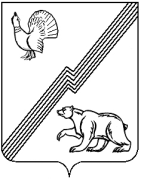 АДМИНИСТРАЦИЯ ГОРОДА ЮГОРСКАХанты-Мансийского автономного округа – ЮгрыПОСТАНОВЛЕНИЕ (ПРОЕКТ)от ___________                                                                                                  № ________Об утверждении Порядкапередачи компьютерного оборудованиядетям – инвалидам и инвалидам	В соответствии с Рекомендациями об использовании детьми – инвалидами компьютерного оборудования после окончания общеобразовательного учреждения, в том числе для получения профессионального образования, разработанные Министерством образования и науки Российской Федерации от 21.02.2012 № 06-308.Утвердить Порядок передачи компьютерного оборудования детям – инвалидам и инвалидам, завершившим обучение  по образовательным программам общего образования в городе Югорске, в том числе для использования оборудования при получении начального профессионального, среднего профессионального и высшего профессионального образования   согласно приложению 1.Утвердить форму договора о передаче компьютерного оборудования в безвозмездное пользование согласно приложению 2.Утвердить формы заявлений о передаче компьютерного оборудования детям – инвалидам и инвалидам в безвозмездное пользование  согласно приложению 3. 4. Опубликовать настоящее постановление в газете «Югорский вестник» и разместить на официальном сайте администрации города Югорска.      5. Настоящее постановление вступает в силу после его официального опубликования в газете «Югорский вестник».     6.  Контроль за выполнением постановления  возложить заместителя главы администрации города Югорска Т.И. Долгодворову.Глава администрации города Югорска                                                                   М.И. Бодак Проект нормативного правового акта коррупциогенных факторов не содержит                            Начальник Управления образования                                               Н.И.БобровскаяПриложение 1 к постановлениюадминистрации города Югорскаот ________2013года №________	Порядок передачи компьютерного оборудования детям – инвалидам и инвалидам, завершившим обучение по образовательным программам общего образования в городе Югорске, в том числе для использования оборудования при получении начального профессионального, среднего профессионального и высшего профессионального образования	Настоящий Порядок передачи компьютерного оборудования детям – инвалидам и инвалидам, завершившим обучение  по образовательным программам общего образования в городе Югорске, в том числе для использования оборудования при получении начального профессионального, среднего профессионального и высшего профессионального образования (далее – Порядок) разработан в целях регулирования процедуры передачи компьютерного оборудования и распространяется на детей, нуждающихся в обучении на дому по образовательным программам общего образования (далее- дети –инвалиды) и инвалидов, завершивших обучение по образовательным программам общего образования в городе Югорске, желающих получать доступ к информационным ресурсам и обучаться с использованием дистанционных образовательных технологий при получении начального профессионального, среднего профессионального и высшего профессионального образования (далее - инвалиды).Нормативное правовое обеспечение1.1. Дистанционное образование детей-инвалидов осуществляется на территории  Ханты-Мансийского  автономного  округа - Югры в рамках целевой программы  «Новая школа Югры на 2010-2013 годы и на период до 2015 года», утвержденной постановлением Правительства Ханты-Мансийского автономного округа – Югры от  08.07.2010  № 160-п. 1.2. Основными нормативными документами, регламентирующими организацию дистанционного обучения детей-инвалидов, являются:- Закон Российской Федерации от 10.07.1992 №3266-1 «Об образовании»;
- Федеральный закон от 24.11.1995 №181-ФЗ «О социальной защите инвалидов в Российской Федерации»;- Постановление Правительства Российской Федерации от 18.07.1996 № 861 «Об утверждении Порядка воспитания и обучения детей-инвалидов на дому и в негосударственных образовательных учреждениях»;- Приказ Министерства здравоохранения и социального развития Российской Федерации от 04.08.2008 №379н «Об утверждении форм индивидуальной программы реабилитации инвалида, индивидуальной программы реабилитации ребенка-инвалида, выдаваемых федеральными государственными учреждениями медико-социальной экспертизы, порядка их разработки и реализации»;-  Приказ Министерства образования и науки Российской Федерации от 06.05.2005 №137 «Об использовании дистанционных образовательных технологий»;-   Постановление Правительства  Ханты-Мансийского  автономного  округа – Югры   от  27.07.2011№403-рп «О заключении в 2011 году Соглашения между Федеральным агентством по образованию и Правительством   Ханты-Мансийского  автономного  округа – Югры о предоставлении субсидии из федерального бюджета бюджету  Ханты-Мансийского  автономного  округа – Югры на организацию дистанционного образования детей-инвалидов»; 
 - Приказ Департамента образования и молодежной политики Ханты – Мансийского автономного округа- Югры от 11.11.2011 № 971  «Об организации дистанционного образования детей – инвалидов в Ханты – Мансийского автономного округа –Югре»;- Рекомендации об использовании детьми – инвалидами компьютерного оборудования после окончания общеобразовательного учреждения, в том числе для получения профессионального образования, разработанные Министерством образования и науки Российской Федерации от 21.02.2012 № 06-308;- Приказ начальника Управления образования администрации города Югорска от 11.03.2012 № 109 «Об утверждении Положения об организации дистанционного обучения детей – инвалидов в городе Югорске» и иные нормативные правовые акты..
                                 2.  Модель передачи компьютерного оборудования
2.1. Опорная школа – общеобразовательное учреждение, являющееся координационным центром, имеющее в оперативном управлении компьютерное оборудование для детей – инвалидов и инвалидов.2.2 Для осуществления процедуры передачи компьютерного оборудования детям-инвалидам и инвалидам опорная школа:2.2.1. осуществляет взаимодействие с законными представителями детей – инвалидов и инвалидами по вопросам передачи  в безвозмездное пользование компьютерного оборудования;2.2.2. осуществляет учет детей-инвалидов, которым не противопоказано по медицинским показаниям использование компьютерного оборудования;2.2.3. готовит заявку и пакет документов, необходимый для заключения договора о передаче компьютерного оборудования в безвозмездное пользование и направляет их в Управление образования администрации города Югорска;2.2.4. после получения приказа Департамента муниципальной собственности и градостроительства администрации города Югорска о даче согласия на передачу  компьютерного оборудования в безвозмездное пользование заключает с законным представителем ребенка – инвалида или инвалидом договор, в соответствии с утвержденной формой;2.2.5. организует соответствующую эксплуатацию компьютерного оборудования, обеспечивает его сохранность;2.2.6. осуществляет контроль за ходом учебного процесса с использованием элементов дистанционных технологий.2.3. Управление образования администрации города, на основании поступившей от опорной школы заявки, готовит и направляет  в Департамент муниципальной собственности и градостроительства администрации города Югорска ходатайство о передаче компьютерного оборудования.2.4. Департамент муниципальной собственности и градостроительства администрации города Югорска издает приказ о даче согласия на передачу в безвозмездное пользование  компьютерного оборудования, закрепленного на праве оперативного управления за опорной школой  ребенку – инвалиду и инвалиду.2.5. Законный представитель ребенка – инвалида, инвалид для получения в безвозмездное пользование  компьютерного оборудования:2.5.1. заключает договор с опорной школой согласно утвержденной формы;2.5.2. для заключения договора предоставляет следующие документы:- заявление;- удостоверение личности ребенка-инвалида, его законного представителя, инвалида;- документ, подтверждающий полномочия законного представителя ребенка-инвалида;-документ, подтверждающий инвалидность заявителя;-документ, подтверждающий отсутствие медицинских противопоказаний для обучения с использованием компьютерного оборудования;- документ, подтверждающий поступление в учреждение начального профессионального, среднего профессионального, высшего профессионального образования (для выпускников общеобразовательного учреждения).Приложение 2к  постановлению администрации города Югорскаот ___________2013 года №______Договор № ____о передаче компьютерного оборудования в безвозмездное пользованиег.Югорск   «___»______________20__ г.Муниципальное бюджетное  общеобразовательное учреждение __________________________именуемое в дальнейшем «Учреждение»,  в лице директора ____________(Ф.И.О.)__________________________, действующего на основании Устава, с одной стороны и _________________________________________________________________ именуемый (ая) в дальнейшем «Пользователь», в лице  ______________________________________, действующего на основании ____________________________________________, с другой стороны, заключили настоящий договор о нижеследующем:1. Предмет договора Учреждение передает, а Пользователь принимает в безвозмездное пользование _________________________________________________________________________________, именуемое далее «Оборудование», для обучения с применением дистанционных образовательных технологий и участия в проектной деятельности в соответствии с программой, утвержденной учреждением. Оборудование размещается Пользователем по адресу:____________________________________________________________________________________________________________________________________________________________.2. Права и обязанности сторон 2.1. Права и обязанности Учреждения:2.1.1. Учреждение передает Оборудование Пользователю по акту приема - передачи Оборудования, комплектующих и технической документации после проверки технической возможности подключения Пользователя к сети Интернет (приложения1,2 к настоящему Договору).2.1.2. Учреждение предоставляет Оборудование в исправном состоянии, комплектно. 2.1.3. Учреждение проводит пуско-наладочные работы Оборудования в течение 14 дней с даты подписания акта передачи Оборудования, комплектующих и технической документации.	 2.1.4.	Учреждение имеет право контролировать использование Оборудования Пользователем. В случае обнаружения неэффективного или нецелевого использования Оборудования, Учреждение направляет в адрес Пользователя письменное предупреждение.	2.1.5.	В случае повторного выявления неэффективного или нецелевого использования Оборудования Пользователю направляется письменное уведомление о досрочном расторжении настоящего Договора. 2.1.6. При возврате Оборудования производится проверка его комплектности и технический осмотр в присутствии Пользователя.2.2. Права и обязанности Пользователя	2.2.1.	Пользователь обязан ежегодно представлять в Учреждение документы, подтверждающие обстоятельства, послужившие основанием для заключения настоящего Договора.2.2.2.	Пользователь обязан обеспечить доступ в помещение, где будет установлено Оборудование, уполномоченным сотрудникам для проведения пуско-наладочных работ, в соответствии со взаимно согласованным графиком.2.2.3. Пользователь обязан обеспечить доступ уполномоченных сотрудников в помещение, в котором установлено Оборудование, для проведения сервисного обслуживания, проверки состояния, а также контроля использования Оборудования в соответствии с Правилами контроля за состоянием, целевым и эффективным использованием Оборудования, именуемыми в дальнейшем «Правила» (Приложение 3 к настоящему Договору) и являющимися его неотъемлемой частью.2.2.4.	Пользователь не вправе предоставлять Оборудование в субаренду, в безвозмездное пользование, передавать свои права и обязанности по настоящему Договору третьим лицам, отдавать Оборудование в залог.	2.2.5.  Пользователь вправе вернуть Оборудование досрочно. Учреждение обязано принять возвращенное досрочно Оборудование. Оборудование возвращается в исправном состоянии, комплектно.2.2.6.	 Пользователь обязан пользоваться Оборудованием только по его назначению и в соответствии с условиями настоящего Договора.2.2.7.	  Пользователь обязан поддерживать Оборудование в исправном состоянии.2.2.8.	Пользователь эксплуатирует Оборудование и работает в сети Интернет согласно Регламента эксплуатации Оборудования (Приложение 4 к настоящему Договору), именуемого в дальнейшем «Регламент» и являющегося неотъемлемой частью настоящего Договора.2.2.9. Пользователь обязуется обеспечить следующие технические условия на месте установки Оборудования:Оборудование должно находиться в сухом, имеющем освещение помещении, не содержащем токопроводящей пыли и химически активных паров, оборудованном трехштырьковыми евророзетками гарантированного силового электропитания 220 Вольт. Третий провод должен иметь заземление от распределительного щита, сопротивление заземления должно быть не выше 4 Ом.Оборудование должно быть удалено на расстояние не менее 3 метров от внешнего края источников электромагнитного излучения и нагревательных приборов.Оборудование должно располагаться в легкодоступном для его обслуживания месте.Оборудование должно эксплуатироваться при температуре окружающего воздуха не менее + 5 и не более +35 градусов по Цельсию при влажности не более 80%.Расстояние от розетки 220 Вольт до места установки Оборудования не должно превышать 1,5 метра.Место установки Оборудования должно находиться в непосредственной близости от первой розетки существующей телефонной линии или «прямого провода», на который устанавливается Оборудование.  На телефонной линии Пользователя не должно быть установлено какого-либо иного Оборудования, а именно: аппаратуры уплотнения телефонных каналов, блокираторов, устройств защиты от прослушивания, устройств охранной сигнализации и т.п., а также более двух параллельных оконечных устройств телефонной сети (телефонов, факсов и пр.).3. Улучшения оборудования3.1.	Произведенные Пользователем отделимые улучшения Оборудования являются собственностью Пользователя.3.2.	 Пользователь не имеет права производить неотделимые улучшения Оборудования без письменного согласия Учреждения. 4. Ответственность сторонПользователь возмещает учреждению убытки, если они возникли вследствие виновных действий или бездействий Пользователя.В случаях, не предусмотренных настоящим Договором, имущественная ответственность определяется в соответствии с действующим законодательством РФ.5. Форс – мажор5.1 Стороны освобождаются от ответственности за частичное или полное неисполнение обязательств по настоящему Договору, если это неисполнение явилось следствием обстоятельств непреодолимой силы, возникших после заключения настоящего Договора в результате обстоятельств чрезвычайного характера, которые стороны не могли предвидеть или предотвратить.6. Риск случайной гибели оборудования или случайного повреждения оборудования6.1. Пользователь несет ответственность за риск случайной гибели или случайного повреждения полученного в безвозмездное пользование Оборудования, если Оборудование погибло или было испорчено в связи с тем, что он использовал его не в соответствии с Договором или назначением Оборудования либо передал ее третьему лицу.7. Срок действия договора 7.1.	Оборудование предоставляется на один учебный год или на срок до «____» _________________ 20__  года.Настоящий Договор вступает в силу с момента его подписания и действует в течение срока, указанного в п. 7.1. Договора.По окончании срока действия настоящего Договора, стороны вправе подписать соглашение о пролонгации настоящего Договора. В случае изменения обстоятельств, послуживших основанием для заключения настоящего Договора (непредставление Пользователем необходимых документов в течение месяца после окончания срока действия настоящего Договора), либо неисполнением Пользователем принятых на себя обязательств, Учреждение имеет право не пролонгировать настоящий Договор и изъять Оборудование.8. Изменение и прекращение договора 8.1.	Обязательства по настоящему Договору прекращаются по истечении срока его действия. Договор может быть изменен или досрочно расторгнут по письменному соглашению сторон. Уведомление о расторжении Договора направляется стороне не позднее, чем за пять рабочих дней до предполагаемой даты расторжения Договора.8.4.	Учреждение вправе  потребовать досрочного  расторжения  Договора в  случаях,  когда Пользователь:использует Оборудование не в соответствии с Договором или назначением Оборудования;своими действиями наносит ущерб состоянию Оборудования;нарушает Регламент эксплуатации Оборудования и работы в сети Интернет и Правила контроля за состоянием, эффективным и целевым использованием Оборудования.по окончании диагностического периода. Договор  может  быть  изменен  или  его  действие  прекращено   в  иных  случаях, предусмотренных законодательством или настоящим договором.Прекращение действия Договора не освобождает стороны от ответственности за его нарушение.9. Конфиденциальность 9.1. Вся информация о деятельности каждой стороны или о деятельности любого иного связанного с ними лица является общедоступной.10. Разрешение споров Все споры и разногласия, которые могут возникнуть между сторонами по вопросам, не имеющим своего разрешения по тексту настоящего Договора, будут разрешаться путем переговоров на основе действующего законодательства.При не урегулировании в процессе переговоров спорных вопросов, споры разрешаются в судебном порядке, установленном действующим законодательством.11. Дополнительные условия и заключительные положения 11.1.	Любые изменения и дополнения к настоящему Договору действительны, при условии, если они совершены в письменной форме и подписаны сторонами или надлежаще уполномоченными на то представителями сторон.11.2.	Все уведомления и сообщения должны направляться в письменной форме.11.3.	Во всем остальном, что не предусмотрено настоящим Договором, стороны руководствуются действующим законодательством.Приложения:Приложение  1: Номенклатура Оборудования.Приложение  2: Акт приема-передачи оборудования, комплектующих и технической документацииПриложение 3: Правила контроля за состоянием, эффективным и целевым использованием оборудования. Приложение  4: Регламент эксплуатации передаваемого компьютерного оборудования. Подписи сторон:Приложение  1к договору о передаче компьютерного оборудованияв безвозмездное  пользование от «____»_____20__ г.  №_________Номенклатура передаваемого оборудования Приложение  2 к договору о передаче компьютерного оборудованияв безвозмездное  пользованиеот «____» ___________ 20__ г. № _______Акт приема-передачи оборудования, комплектующих и технической документации г.Югорск«____»_________20___ г.Муниципальное бюджетное общеобразовательное учреждение ______________________, именуемое   в дальнейшем «Учреждение» в лице Директора________________________, действующего на основании  Устава,   с  одной   стороны  и _________________________________________________________________ именуемый (ая) в дальнейшем «Пользователь», в лице  ________________________________________________________________________________________, действующего на основании ____________________________________________,с другой стороны, составили настояний Акт о передаче Пользователю Учреждением нижеперечисленного оборудования, комплектующих и технической документации, полученных по договору о передаче компьютерного оборудования в безвозмездное пользование № ________от "____" ________20___г.Оборудование получено в соответствии с номенклатурой передаваемого имущества - Приложения 1 к договору № 	от  "____"________________20__ г.Передаваемое имущество комплектно и находится в исправном  состоянии. Замечания Пользователя:____________________________________________________________________________________________________________________________________________________________________________________________________________________________________________________________________________________________________________________________________________________________________________________________________________________________________________________________________________________________________________________________________________________Настоящий Акт составлен в 2 (двух) экземплярах, один из которых находится у Учреждения, другой – у Пользователя.Приложение 3 к договору о передаче  компьютерного оборудования в безвозмездное пользование от «___»______20__ г. №____Правила контроля за состоянием и целевым использованием передаваемого оборудованияУчреждение оставляет за собой право систематически осуществлять проверку комплектности и исправности передаваемого оборудования.	Проверки комплектности и исправности осуществляются уполномоченными представителями Учреждения в присутствии Пользователя.О дне проверки Пользователь предупреждается заблаговременно, но не позднее, чем за двое суток до дня проверки.В случае обнаружения неисправности передаваемого оборудования Пользователь обязан в течение 24 часов предупредить об этом Учреждение и прекратить использование оборудования. Пользователь, не предупредивший Учреждение об указанных обстоятельствах либо продолживший пользоваться переданным оборудованием, не дожидаясь ответа Учреждения, не вправе при возникновении спора ссылаться на указанные обстоятельства.В случае обнаружения уполномоченным представителем Учреждения неисправности и (или) некомплектности передаваемого оборудования, им составляется двусторонний акт с указанием выявленных неисправностей. Вышеупомянутый акт подписывается уполномоченным представителем Учреждения и Пользователем.Учреждение оставляет за собой право систематически осуществлять контроль за целевым использованием передаваемого оборудования.	Контроль за целевым использованием передаваемого оборудования осуществляется Учреждением путем мониторинга Интернет-ресурсов, посещаемых Пользователем.В случае выявления нецелевого использования передаваемого оборудования Пользователю направляется письменное предупреждение.В случае повторного выявления нецелевого использования передаваемого оборудования Пользователю направляется письменное уведомление о досрочном расторжении договора о передаче компьютерного оборудования в безвозмездное временное пользование.Под нецелевым использованием оборудования понимается посещение Интернет-ресурсов, не связанных с целями и задачами настоящего проекта; загрузки, отправки, передачи или любого другого способа опубликования материалов, которые Пользователь не имеет права делать доступным по закону или согласно каким-либо контрактным отношениям; загрузки, отправки, передачи или любого другого способа опубликования материалов, которые затрагивают какой-либо патент, торговую марку, коммерческую тайну, копирайт или прочие права собственности и/или авторские и смежные с ним права третьей стороны; загрузки, отправки, передачи или любого другого способа опубликования не разрешенной специальным образом рекламной информации, спама и т.п. Пользователь обязуется не осуществлять несанкционированные и/или неожидаемые получателями почтовые рассылки рекламного характера - спам, отправки, передачи или любого другого способа опубликования каких-либо материалов, содержащих вирусы или другие компьютерные коды, файлы или программы, предназначенные для нарушения, уничтожения либо ограничения функциональности любого компьютерного или телекоммуникационного оборудования или программ, для осуществления несанкционированного доступа, а также серийные номера к коммерческим программным продуктам и программы для их генерации, логины, пароли и прочие средства для получения несанкционированного доступа к платным ресурсам в Интернете, а также размещения ссылок на вышеуказанную информацию; нарочного или случайного нарушения каких-либо применимых местных, государственных или международных законов; отправки, передачи электронных писем в чей-либо адрес, содержащих грубые и оскорбительные выражения и предложения, а так же другие случаи не имеющие прямого отношения к дистанционному обучению и проектной деятельности Учреждения оговоренных в программе учрежденияПодписи сторон:Приложение 4
к договору о передачекомпьютерного оборудования
в безвозмездное временное пользование от «____» __________ 20___г. №____Регламент эксплуатации передаваемого компьютерного оборудованияПередаваемое оборудование должно использоваться в соответствии с правилами по технической эксплуатации, оговоренными в руководстве по технической эксплуатации передаваемого оборудования.Передаваемое оборудование должно использоваться исключительно для дистанционного обучения и участия в проектной деятельности в соответствии с программой, утвержденной Учреждением.Пользователь понимает и принимает, что он несет полную ответственность как за текст почтовых сообщений, так и за всю информацию, данные, текст, программы, музыку, звуки, фотографии, графику, видео, сообщения и другие материалы (далее «материалы»), публично опубликованные или переданные в частном порядке с помощью передаваемого оборудования. Это означает, что Пользователь полностью отвечает за все материалы, который он загружает, посылает, получает, передает или каким-либо другим способом делает доступным с помощью предаваемого оборудования. Пользователь соглашается не использовать передаваемое оборудование для:загрузки, отправки, передачи или опубликования любым другим способом материалов, которые являются незаконными, вредоносными, угрожающими, оскорбляющими нравственность, клеветническими, нарушающими авторские права, пропагандирующими ненависть и/или дискриминацию людей по расовому, этническому, половому, социальному признакам;нарушения прав несовершеннолетних лиц и/или причинения им вреда в любой форме;ущемления прав меньшинств;выдачи себя за другого человека или представителя организации и/или сообщества без достаточных на то прав, в том числе за модераторов форумов, а также введения в заблуждение относительно свойств и характеристик каких-либо субъектов или объектов;загрузки, отправки, передачи или опубликования любого другого способа материалов, которые Пользователь не имеет права делать доступным по закону или согласно каким-либо контрактным отношениям;загрузки, отправки, передачи или опубликования любого другого способа материалов, которые затрагивают какой-либо патент, торговую марку, коммерческую тайну, копирайт или прочие права собственности и/или авторские и смежные с ним права третьей стороны;загрузки, отправки, передачи или  опубликования любого другого способа, не разрешенной специальным образом рекламной информации. Пользователь обязуется не осуществлять несанкционированные и/или неожидаемые получателями почтовые рассылки рекламного характера.загрузки, отправки, передачи или опубликования любого другого способа каких-либо материалов, содержащих вирусы или другие компьютерные коды, файлы или программы, предназначенные для нарушения, уничтожения либо ограничения функциональности любого компьютерного или телекоммуникационного оборудования или программ, для осуществления несанкционированного доступа, а также серийные номера к коммерческим программным продуктам и программы для их генерации, логины, пароли и прочие средства для получения несанкционированного доступа к платным ресурсам в Интернете, а также размещения ссылок на вышеуказанную информацию;намеренного или случайного нарушения каких-либо применимых местных, государственных или международных законов;несогласованной посылки, передачи электронных писем рекламного, коммерческого или агитационного характера;отправки, передачи электронных писем в чей-либо адрес, содержащих грубые и оскорбительные выражения и предложения;Подписи сторон:Приложение 3к  постановлению администрации города Югорскаот ___________2013 года № ______Формы заявлений о передаче компьютерного оборудования детям – инвалидам и инвалидамв безвозмездное пользованиеОБРАЗЕЦ 1___Директору МБОУ «___________»______________________Ф.И.О.____________________________________(от кого – Ф.И.О., ________________________________(проживающего по адресу)________________________________тел. ____________________________заявлениеЯ, ______________________________________________________________________________,являюсь родителем (законным представителем)________________________________________,обучающегося (ейся) __________класса МБОУ ___________________________________________________________________________________, и прошу передать компьютерное оборудование ребенку – инвалиду для  получения основной общеобразовательной программы основного общего и (или) среднего (полного) общего образования, в дистанционной форме в безвозмездное пользование с «___»__________________20__ года (указать дату).Дата                                                                                                           ПодписьОБРАЗЕЦ 2___Директору МБОУ «___________»______________________Ф.И.О.____________________________________(от кого – Ф.И.О., ________________________________(проживающего по адресу)________________________________тел. ____________________________Заявление.Я, ______________________________________________________________________________,являюсь родителем (законным представителем)________________________________________,обучающегося (ейся) __________класса МБОУ ___________________________________________________________________________________, и прошу расторгнуть договор № ______от _____ 200___ г. о передаче компьютерного оборудования в безвозмездное пользование и принять оборудование, комплектующие и техническую документацию согласно номенклатуры передаваемого имущества и Акта приема-передачи оборудования, комплектующих и технической документации» в связи ___________________________________________ _________________________________________________________________________________Дата                                                                                                           ПодписьОБРАЗЕЦ 3___Директору МБОУ «___________»______________________Ф.И.О.____________________________________(от кого – Ф.И.О., ________________________________(проживающего по адресу)________________________________тел. ____________________________Заявление.Я, ______________________________________________________________________________,имеющий статус инвалида (основание)_______________________________________________,обучающийся (студент) (указать образовательное учреждение, приказ: дата и номер) _________________________________________________________________________________ _________________________________________________________________________________,прошу передать мне компьютерное оборудование для  получения при получении начального профессионального образованиясреднего профессионального образованиявысшего профессионального образования (нужное подчеркнуть)  для обучения в дистанционной форме в безвозмездное пользование  с «___» __________ 20___года (указать дату).Дата                                                                                                           ПодписьОБРАЗЕЦ 4___Директору МБОУ «___________»______________________Ф.И.О.____________________________________(от кого – Ф.И.О., ________________________________(проживающего по адресу)________________________________тел. ____________________________Заявление.Я, ___________________________________________________________________________,имеющий статус инвалида (основание)____________________________________________,обучающийся (студент) (указать образовательное учреждение, приказ: дата и номер) _____________________________________________________________________________ _____________________________________________________________________________прошу расторгнуть договор № ______от _____ 20___ г. о передаче компьютерного оборудования в безвозмездное пользование и принять оборудование, комплектующие и техническую документацию согласно номенклатуры передаваемого имущества и Акта приема-передачи оборудования, комплектующих и технической документации в связи с ___________________________________________ ______________________________________Дата                                                                                                           ПодписьАдреса и реквизиты сторон:УчреждениеМуниципальное бюджетноеобщеобразовательное учреждение___________________________ИНН _______________________КПП _______________________БИК _______________________РКЦ _______________________р/с _________________________л\с _________________________ПользовательФ.И.О._________________________________Адрес:_________________________________паспорт: серия_____________номер________________ Выдан: ______________________________________________________________________________              Учреждение:_______________________М.П.Пользователь:_______________ / _________________________/№ п/пНаименование и основные характеристики Заводской номерИнвентарный номерКоличествоСтоимость имуществаИТОГО:ИТОГО:ИТОГО:ИТОГО:ИТОГО:           Учреждение_______________________М.П.Пользователь           _____________ / __________________/         Учреждение______________________ М.П.Пользователь______________________/_________________/              Учреждение:________________М.П.Пользователь_______________ / _____________/Учреждение:____________________М.П.Пользователь____________ / _____________________/